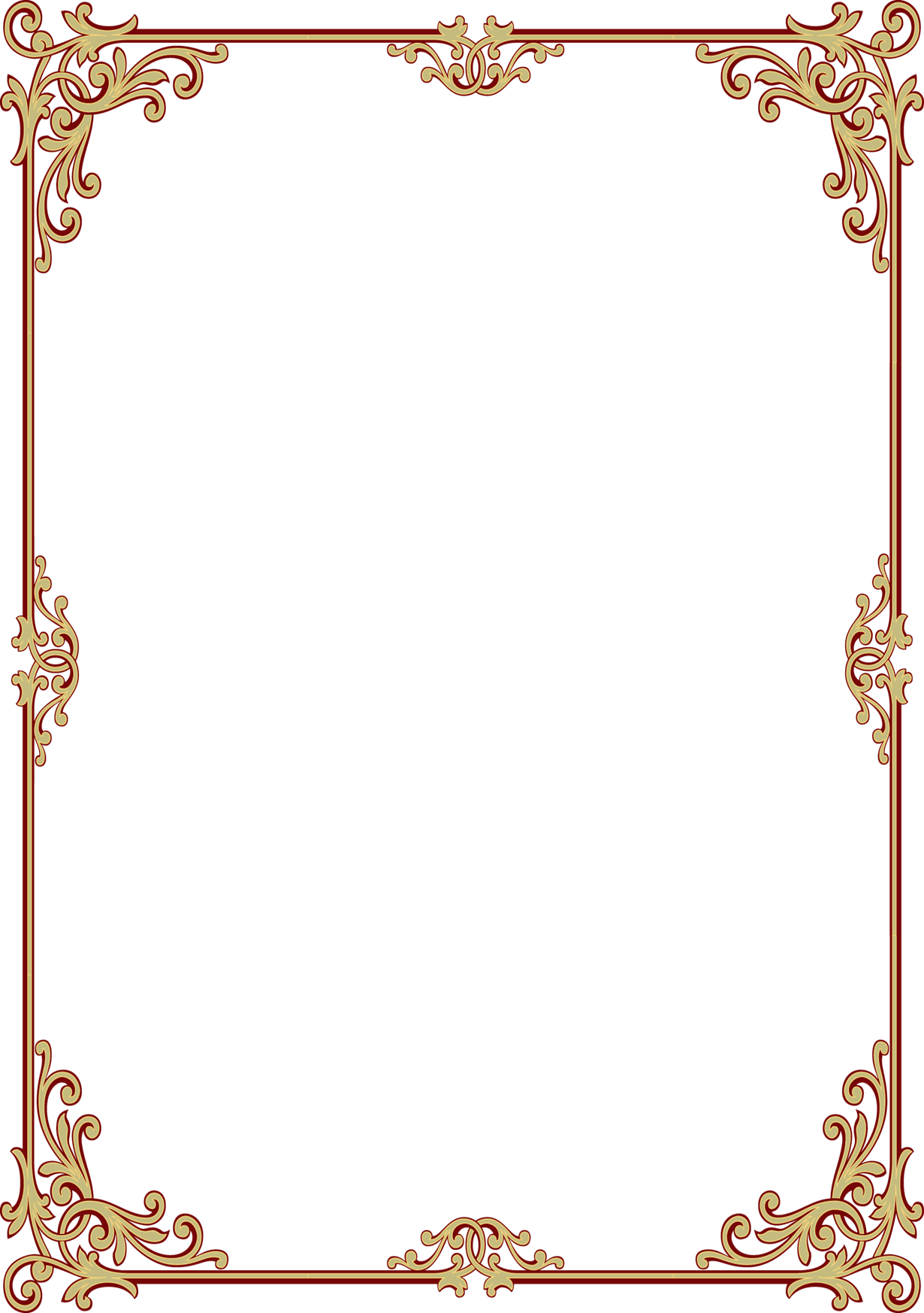 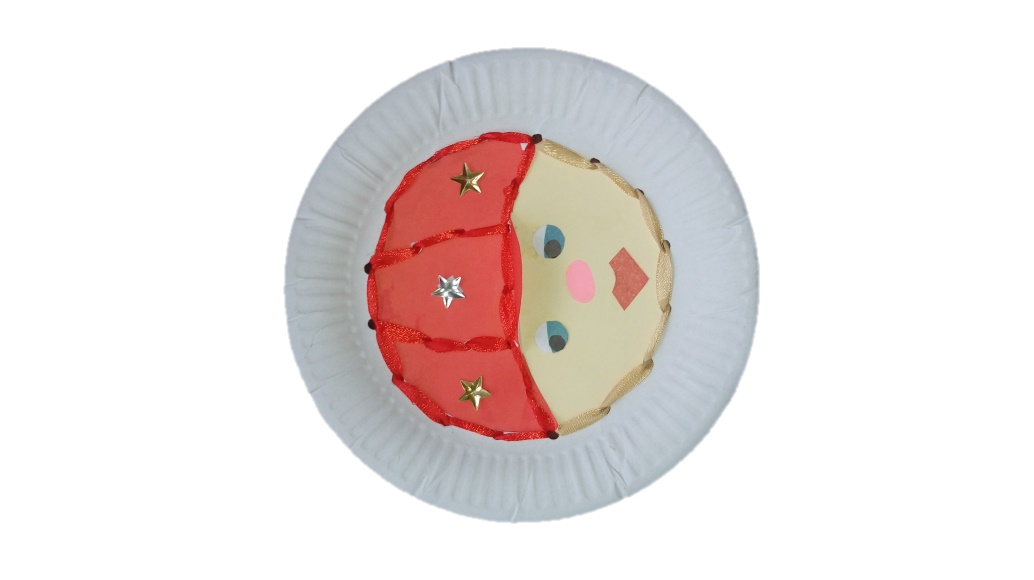 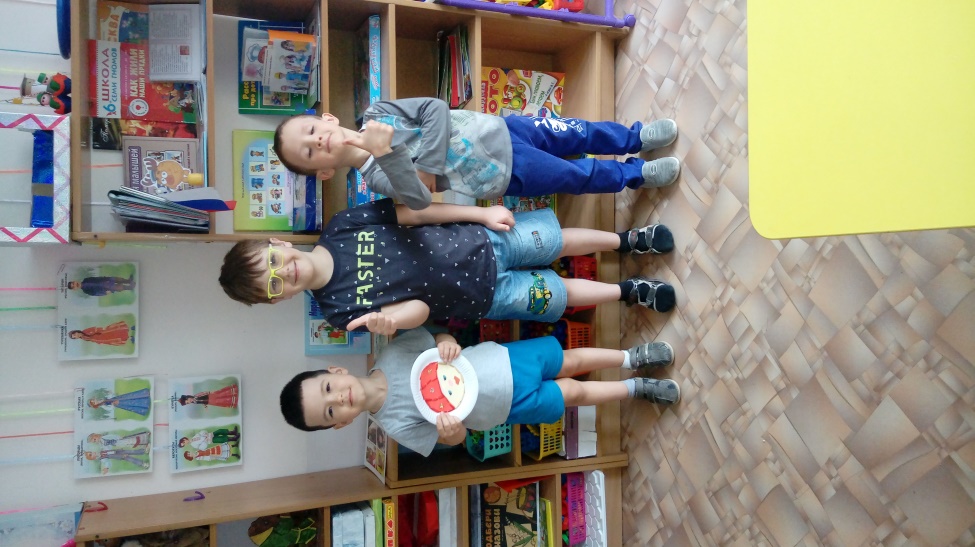 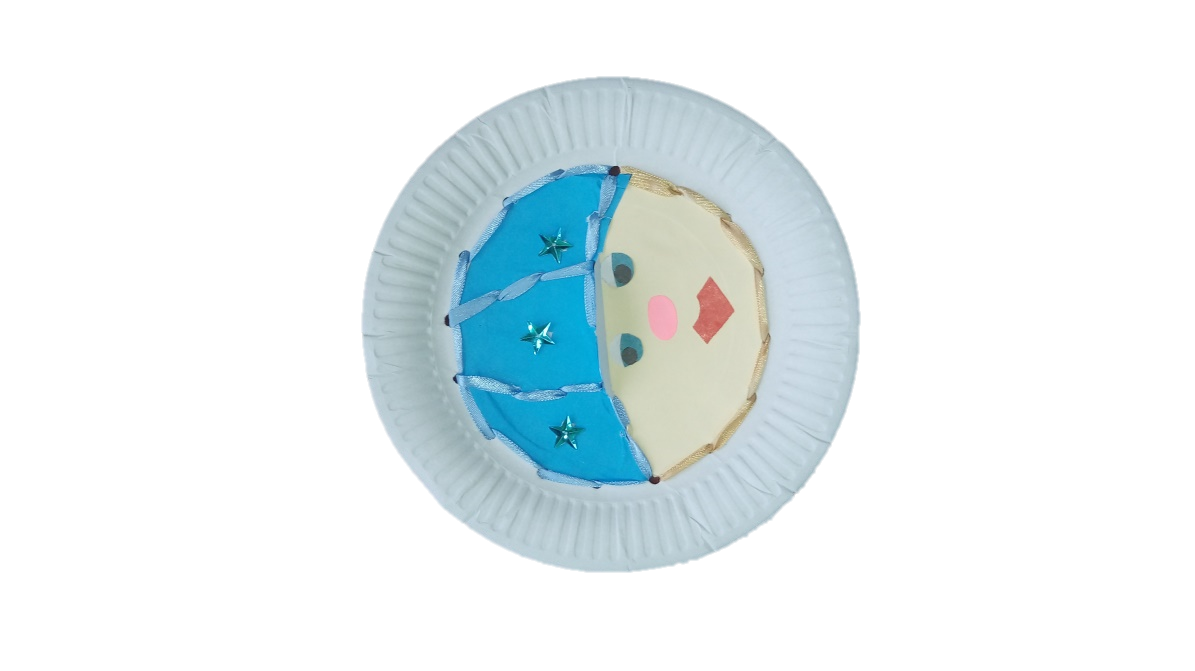 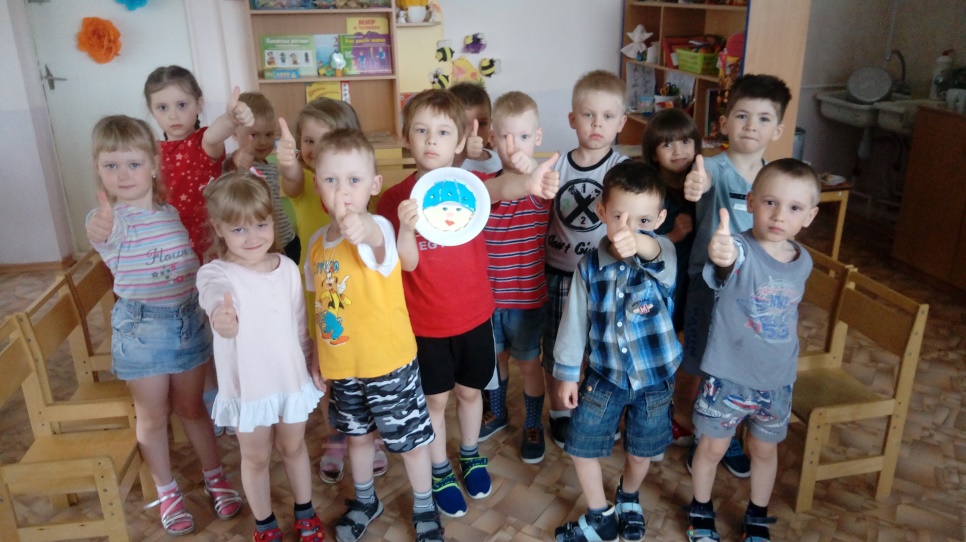 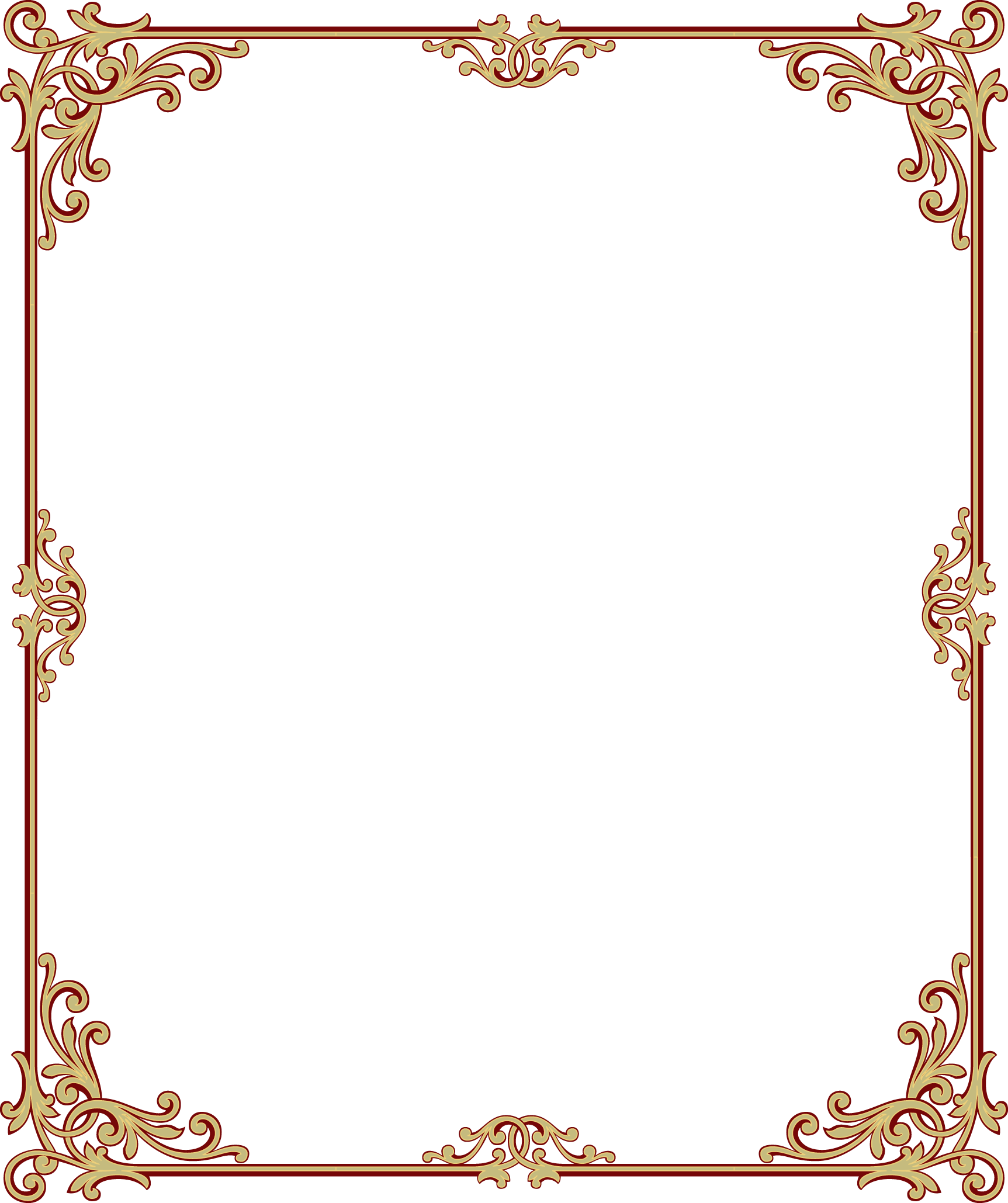 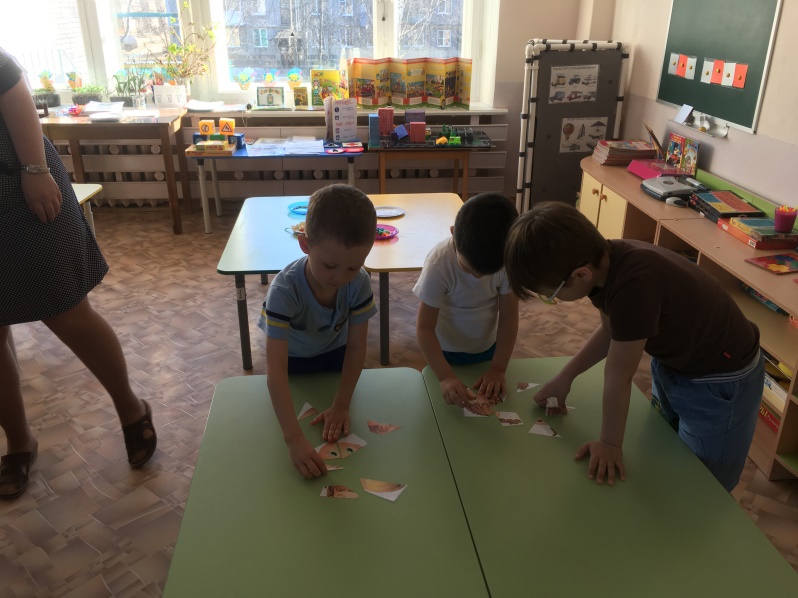 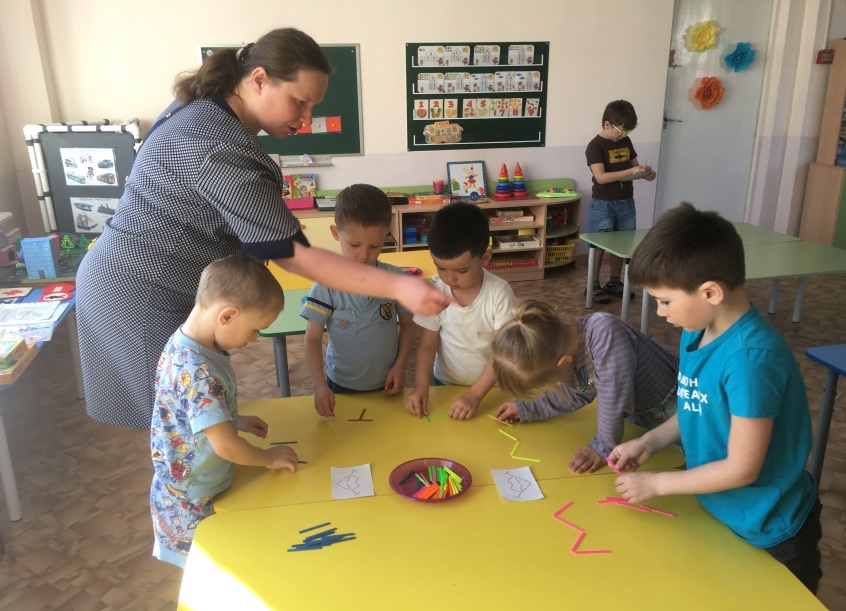 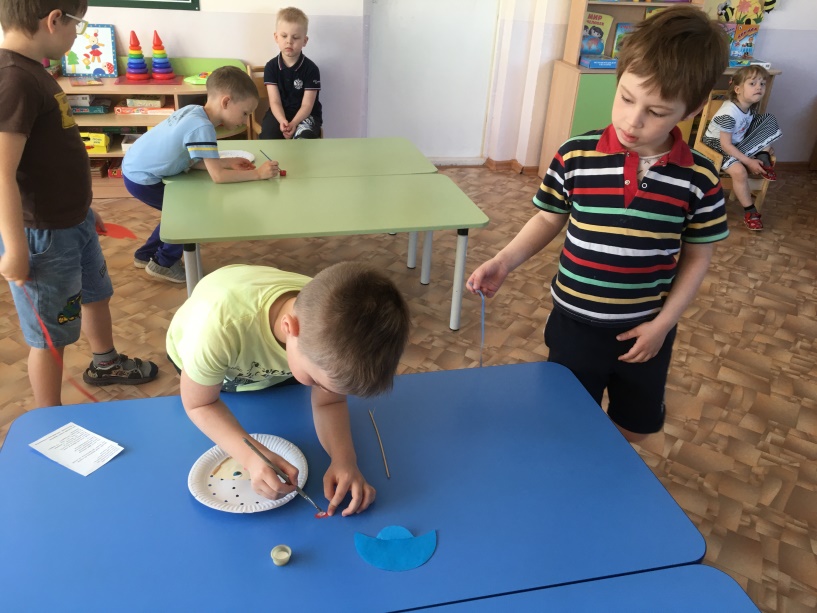                                                                                                                   Совершая своё дело,                                                                                И, летая в небесах,                                                                              Днём и ночью, то и дело                                                                                 Совершали чудеса.                        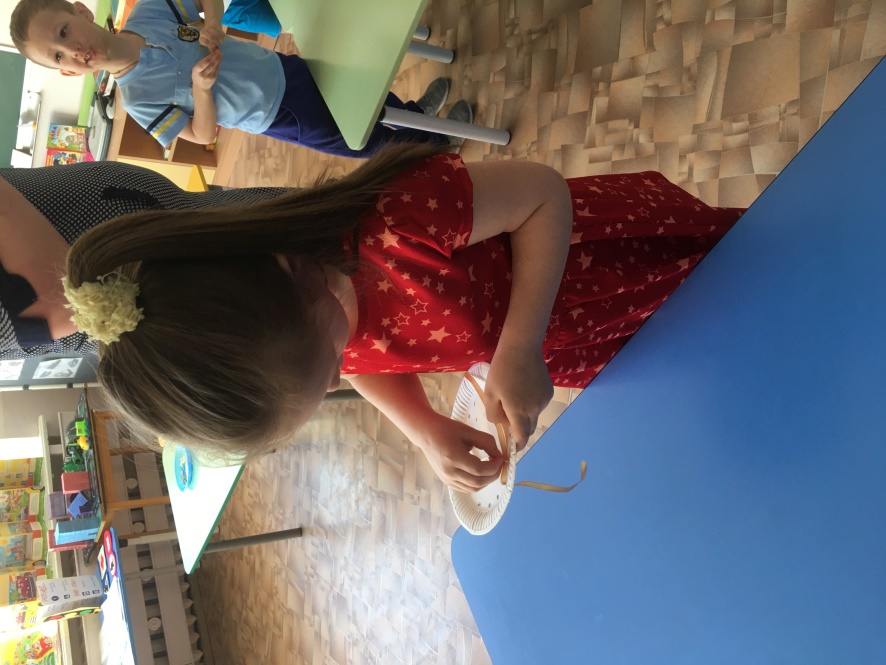 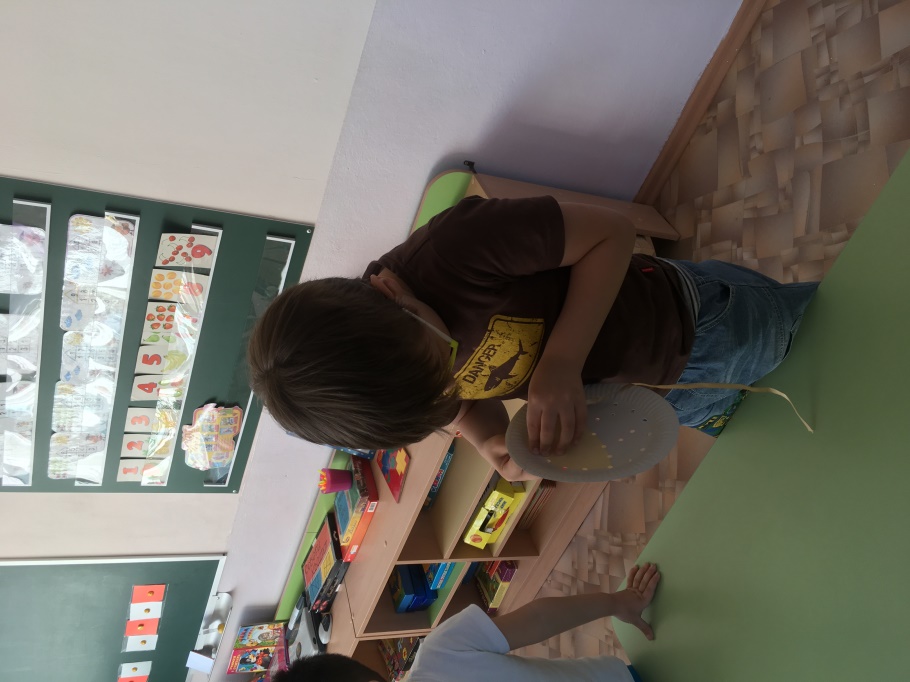 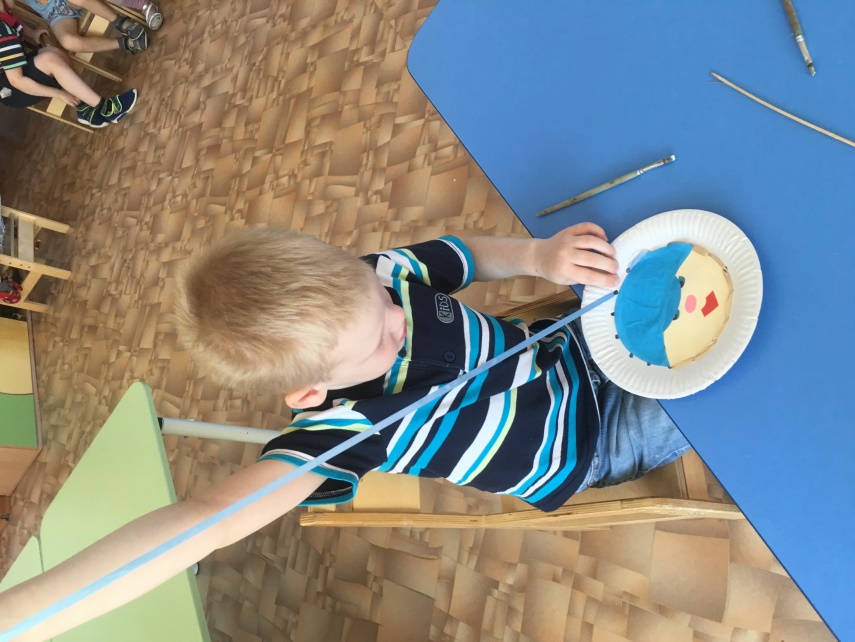           В их руках послушно,         Обретали куклы души.         Ведь у кукол судьбы тоже,         С человеческими схожи.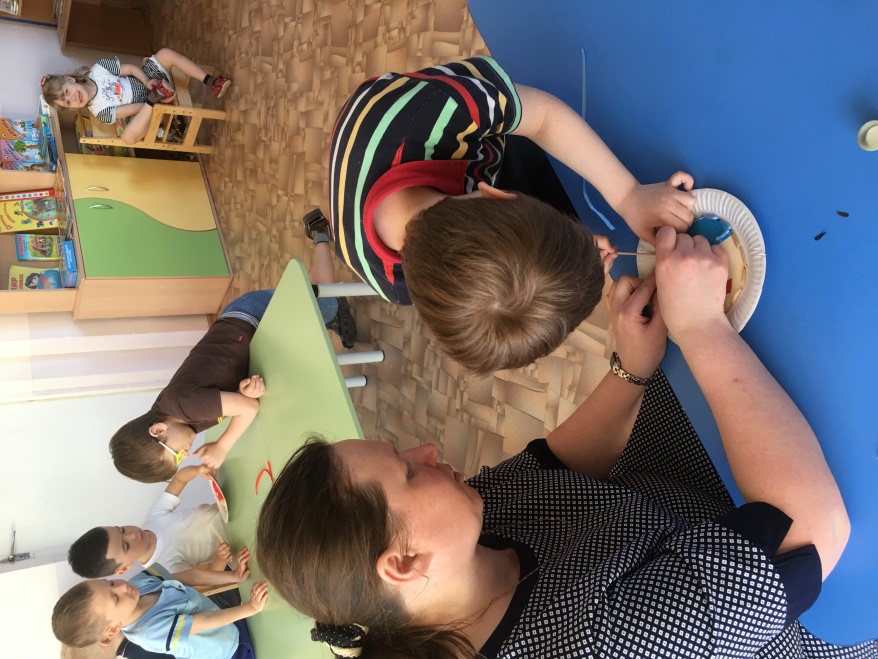 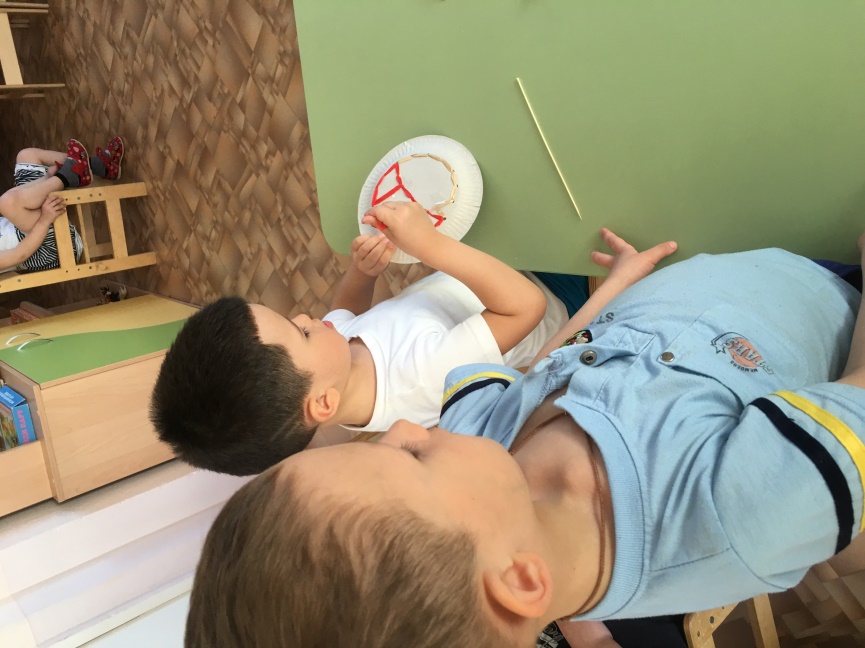 Мы кукол создавали,Мастерили, колдовали.Всё к чему мы касалисьОживало, просыпалось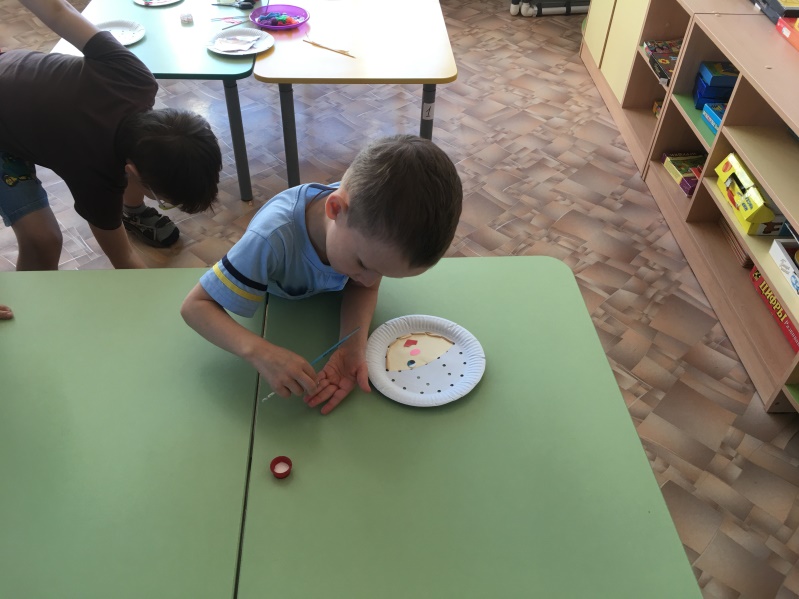 